Муниципальное бюджетное общеобразовательное учреждение                                  Средняя общеобразовательная школа №2 г.Лакинска Собинского района Владимирской областиОбразовательные портал «Ника». Всероссийский творческий конкурс                      «Мои деды ковали Победу»	Эссе     Полянин Александр Николаевич 		         ( 08.08.1926 г. – 17.03.1998 г.)	                                                                      Выполнила ученица 8-а класса                                                                        Уткина Екатерина Денисовна                                                                      Руководитель школьного музея, учитель                                                                      русского языка и литературы                                                          Филатова Татьяна Александровна                                                                   tafilatova33@gmail.com 	   Лакинск,2020        В нашей семье есть традиция – каждый год 9 мая  возлагать цветы к Обелиску Славы, который является  одним из лучших памятников нашего города, памятник погибшим во время Великой Отечественной  войны. Обязательно прикалываем георгиевскую ленточку на грудь и принимаем участие в шествии «Бессмертный полк». Я с гордостью беру портрет своего прадеда, участника Великой Отечественной войны. Необыкновенные чувства испытываю в душе, когда нахожусь среди людей, которые свято чтят память своих предков. В этом потоке «белых журавлей» мой прадед,  Полянин Александр Николаевич,  который родился 08.08.1926 года  в деревне Снегирево Южского района Ивановской области. Его отец Полян Н. Н. являлся председателем колхоза, а мать Полянина К. И. – домохозяйка. В семье было трое детей, прадед был средний сын. Закончил школу – 5 классов и пошел работать на деревообрабатывающий завод, который располагался в Снегиреве , большинство жителей трудились на этом предприятии. В 1941 году ему было 15 лет. Старший брат Вячеслав на три года был старше, поэтому в возрасте 18-ти лет с первых дней  войны был призван на фронт. В сражениях под Москвой 1942 года был тяжело ранен, потерял левую  руку, поэтому был комиссован  по ранению  руки в 1943 году, домой вернулся  инвалидом.  Их отец - Полянин Николай Фёдорович, всю жизнь проработал председателем колхоза и руководил деревообрабатывающим заводом.  Во время войны на заводе изготавливали телеги и сани для лошадей, которые были необходимы для доставки продовольствия на фронт. Подростком мой прадед два года трудился на этом деревообрабатывающем заводе, а в конце 1943 года по исполнению 17-ти лет его тут же призвали на  Дальневосточный фронт. 17 летний юноша отправился защищать Родину. Юных призывников эшелоном от станции г. Шуя повезли в г. Мурманск, где их разместили на корабли и Северным морским путем в течение трёх месяцев плыли они в г. Петропавловск-Камчатский. Мой прадед Саша находился в составе резервной группировки в войсках 2-го Дальневосточного фронта (генерал армии М.А. Пуркаев), он был командиром противотанковой самоходной установки, а с июля 1945 года на Дальний Восток и Монголию были переброшены крупные силы советских войск, в августе 1945 года началась советско-японская война. По воспоминаниям прадеда, условия пребывания солдат на Дальнем Востоке были суровые, не хватало продуктов, обмундирования, жесткий климат. Многие переболели цингой,  в том числе и мой прадед. По окончании военных действий самых молодых солдат оставили защищать границу еще на 5 лет. Мой прадед был в их числе. Домой вернулся лишь в 1950 году в возрасте 24 лет. Награжден медалями: за участие в Японской войне, юбилейные медали и Орден Красной ЗвездыЕго награды хранятся у моей бабушки и тети. 7  долгих  лет воевал мой прадед во имя Великой Победы. В 1951 году женился и с семьей переехал в п. Холуй Ивановской области. Жена Валентина (моя прабабушка) работала на предприятии лаковой миниатюры художником, а прадеда считали лучшим на селе плотником, в мирное время построил много домов в окрестности и отстроил свой новый дом.  В семье воспитывались четыре дочери, старшая – моя  бабушка. Прадедушка и прабабушка вместе прожили 48 лет, оставили после себя большую дружную семью. К 70-летию Победы в Великой Отечественной войны во Мстере, где живет родная сестра моей бабушки, открылся  музей. Медали, вещи, привезенные с войны -патефон и грамота о награждении орденом  «Красной звезды» за отвагу- тетя Оля передала в фонды музея, а  орден Красной Звезды хранится у бабушки. Я с гордостью рассказываю о своем прадеде на Уроках мужества, понимаю, что это лишь  малая  частичка неоплатного долга живых перед павшими.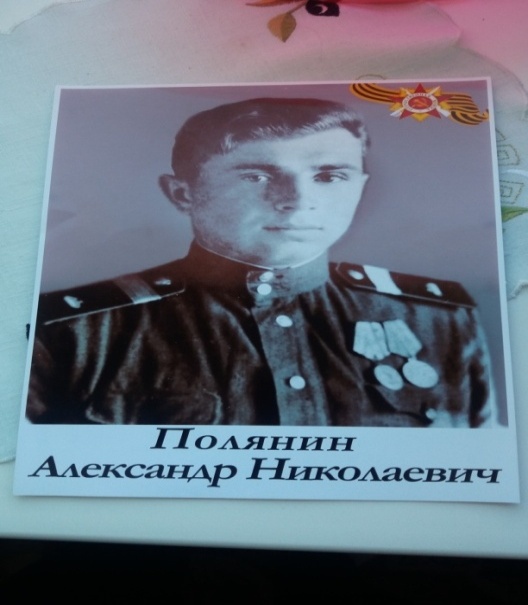 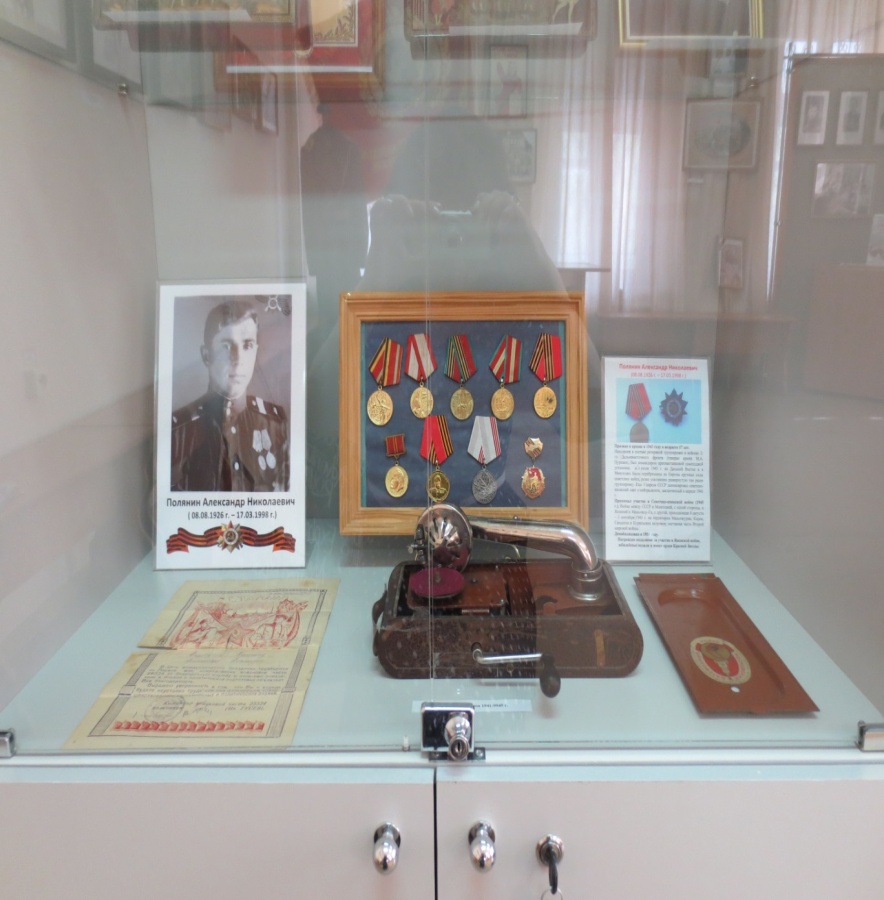 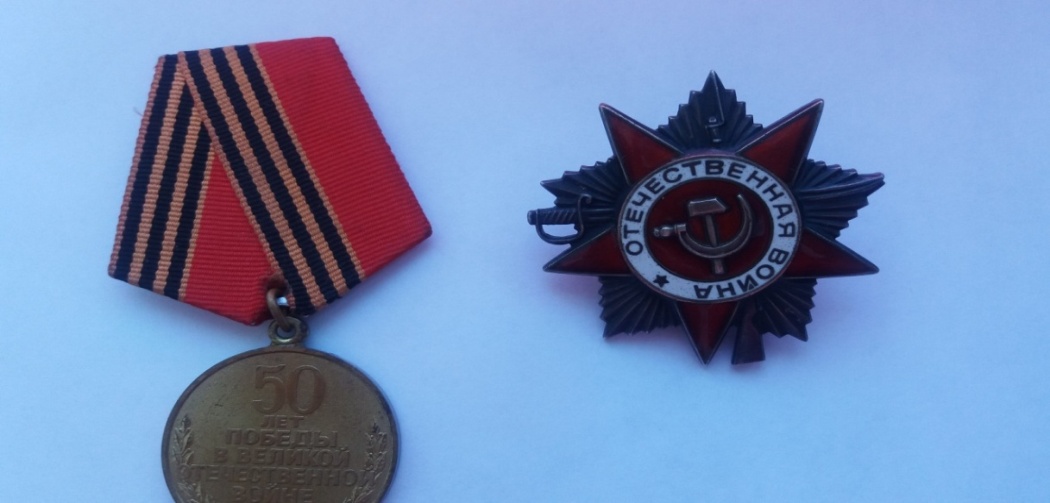 